Abstracts and Bio’sRon KaminskiAbstractWhat’s in a Next Generation Capacity Planning & Performance Product? When you’ve worked in Capacity Planning as long as I have, certain things bug you. You wish vendors would put automated solutions in their products. I would ask for these improvements at CMG, vendor meetings, and support calls. Vendors would smile, grimace and say, “We’ll note that Ron,” but they would never do it. That would force me to write prototypes myself in lousy PERL. Then I met some great professional programmers, and realized we could do all the things I wanted, and more.  The next generation CPP product was born.How to Fix Slow Applications Quickly and Often Reduce Costs Too The speed that software developers can detect, accurately diagnose root causes of issues and respond with cost effective changes that improve the end user’s perception of application speed and/or throughput is a function of that organization’s inertia, willingness to use accurate statistical methods, the data collection discipline that demands and how adroitly they exploit expertise, both internal and from vendors. This paper will help the reader cut through the pervasive marketing babble, focus on the best techniques available and also offer best practices for the likely political consequences that will arise as they discover and attempts to communicate the results to a complex organization with often conflicting and short-term incentives that cause different groups to see the same results differently. There will also be advice and warnings about common pitfalls that lie in wait for the unwary.Bio
Ron has been a capacity planner and performance analyst since the mid 1980s, on probably every platform you can name besides a mainframe. A dedicated workload characterization junkie, Ron enjoys using multiple vendor, "home-grown" and now next generation performance and capacity planning tools to collect, reduce, analyze, display and manage large-scale performance and capacity planning efforts, as well as sharing ideas with fellow capacity planners and performance analysts.Ron has a Bachelor of Science (BS), Computer Technologies, Software Systems Analysis and Design Option from Purdue University, and an MBA in Finance and Statistics from the University of Chicago.  Tim KaminskiBio
Tim’s career has been as a consultant, and marketing and sale professional for industrial and technology companies. Big wins included the ATI 3D Rage graphics chips for PCs and game consoles and Oasis Semiconductor’s All-in-One printer-scanner-copier-fax semiconducor, firmware and software. Tim has a BS in Mechanical Engineering from Rose-Hulman Institute of Technology and an MBA with Honors from the University of Chicago.Scott ChapmanAbstractsSeven New Year’s Resolutions for Mainframe Performance and Capacity People It’s a new year and for some, that’s a time for making resolutions! Join us for our first webinar of 2019 wherein Scott Chapman will suggest 7 resolutions to help you better understand, manage, and preserve your mainframe environment. The good news is that you’ve probably already done one or more of these, so you can start your new year by checking off a resolution! For the resolutions you might need to work on, some suggestions and resources will be given to help you achieve them..  Bio
Scott Chapman is the Director of Software Design and Development of Enterprise Performance Strategies, Inc. Along with Peter Enrico, Scott is the co-designer and lead developer for Pivotor®, a web based z/OS SMF data mining, reporting, and analysis solution. Scott is an amazing z/OS performance expert, performance workshop instructor, conference presenter, and a very clever performance analyst. Scott is CMG's 2009 Mullen Award winner, a winner of SHARE best presentation award, and is currently Chairman for the Ohio Valley CMG.Jim GlauertAbstractCapacity Planning: A Non-technical View Your role as a Capacity Planner can vary based on where you are in your organization.  Many people will have overly optimistic goals for the outcomes of their infrastructure project.  Your job is not to rain on their parade, but to validate their assumptions and provide a sound evaluation of their environment.  When changes in capacity dictate changes in the environment the capacity planner is usually not the final authority on the action to be taken.  In this presentation Jim shares the thoughts, ideas, concepts and curses faced by a capacity planner and how to address them and the people associated with them.Bio
Jim has worked Capacity Planning and Performance for most of is 40+ year career.  He currently works for the Express Scripts division of Cigna in the St. Louis, Missouri area and is a member of STLCMG.   Performance Analysis Relaxation Sessions (PARS)STLCMG will host PARS right after the meeting.  Time to take a breather, network with other attendees and speakers, and just relax.  Enjoy complimentary hors d'oeuvres and two drinks.  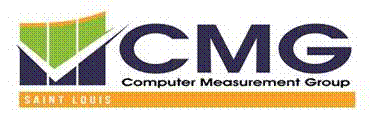 